Application Form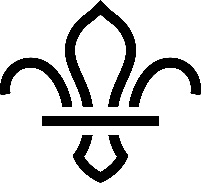 “If you are interested in applying for this District Scout Active Support Manager role”, please complete the application form below.We will use the Information on this form for the consideration of suitability for a role on the North West Norfolk Scouts District Team. The Information will be stored electronically on a Norfolk Scouts computer network which may include data protection compliant cloud-based solutions.The information may be made available to selected members of the North West Norfolk Scouts Appointments Advisory Sub -Committee and a potential line manager for the purpose of a fair and constructive interview and onboarding process. The information will be retained for twelve months following a successful or unsuccessful appointment outcome and will then be destroyed. The information may be destroyed earlier if the person detailed does not wish to proceed with the appointment process or the person ask Norfolk Scouts to destroy it.This information will never be passed to anyone outside of Norfolk County Scout Council without the person detailed express permission to do so.We will use the Information on this form for the consideration of suitability for a role on the North West Norfolk Scouts District Team. The Information will be stored electronically on a Norfolk Scouts computer network which may include data protection compliant cloud-based solutions.The information may be made available to selected members of the North West Norfolk Scouts Appointments Advisory Sub -Committee and a potential line manager for the purpose of a fair and constructive interview and onboarding process. The information will be retained for twelve months following a successful or unsuccessful appointment outcome and will then be destroyed. The information may be destroyed earlier if the person detailed does not wish to proceed with the appointment process or the person ask Norfolk Scouts to destroy it.This information will never be passed to anyone outside of Norfolk County Scout Council without the person detailed express permission to do so.NameTelephone numberEmail addressPlease outline why you want to apply for the role of District Scout Active Support Manager:Please outline why you want to apply for the role of District Scout Active Support Manager:Please briefly explain why you would be suitable for this role, including professional and voluntary experience, within or outside Scouting (refer to role description): Please briefly explain why you would be suitable for this role, including professional and voluntary experience, within or outside Scouting (refer to role description): Please describe the skills you would bring to this role (refer to person specification):Please describe the skills you would bring to this role (refer to person specification):Please return this form by post or email to:Miranda Smith, Norfolk Scouts, Eaton Vale Activity Centre, Church Lane, Eaton NR4 6NNm.smith@nwnscouts.org.uk The closing date for receivingApplications/ Nominations:Friday 21st May 2021